Level 9 – Measurement and geometryOverviewTask name 		When three sides workLearning intention	To explore Pythagoras’s theorem and the relationship between the sides of triangles and their lengthsDuration  		30 minutesLinks to the Victorian Curriculum These work samples are linked to Level 9 of the Mathematics curriculum.Extract from achievement standardApply Pythagoras’s theorem … to solve problems involving … lengths in right-angled triangles.Relevant content descriptionInvestigate Pythagoras’ Theorem and its application to solving simple problems involving right-angled triangles (VCMMG318)Links to NAPLAN Minimum standards – numeracyYear 9: Classification and properties of shapesStudents can classify 2D shapes … according to common properties including … sides, perimeters, areas …Student work samples  Constructing trianglesThese work samples were created by students working at 
Level 9. Evidence of student achievement has been annotated.Victorian Curriculum linkInvestigate Pythagoras’ Theorem and its application to solving simple problems involving right-angled triangles (VCMMG318)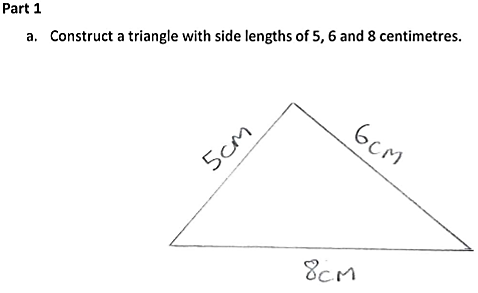 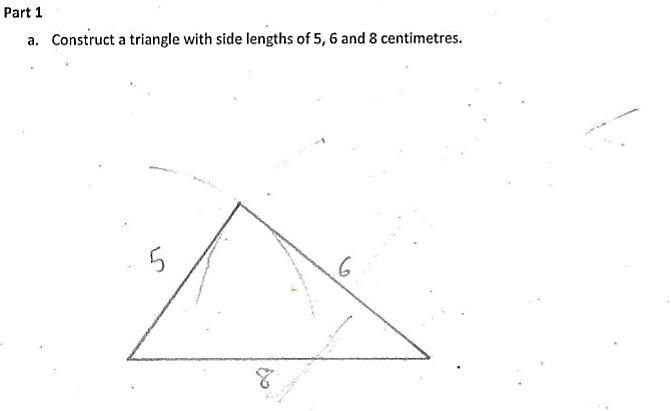 Uses a ruler to draw a triangle with required side lengths Labels sides with correct measurements, including unitsUses a ruler and compass to construct a triangle with required side lengthsLabels sides with correct measurements but without units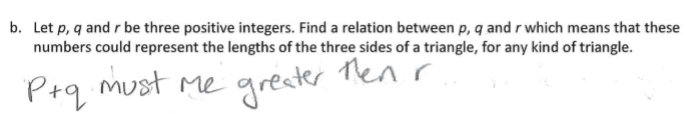 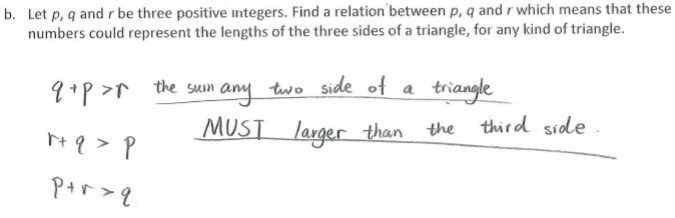 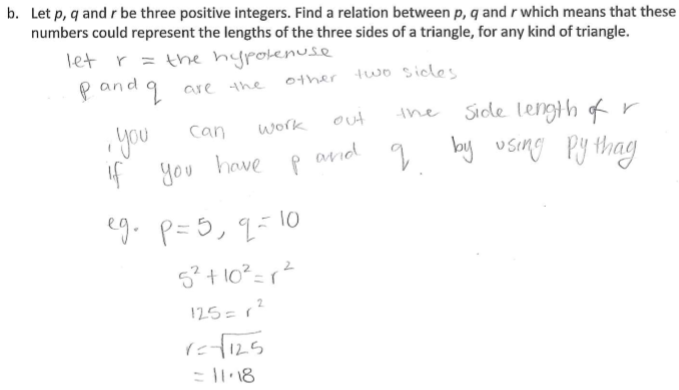 Uses symbols and words to specify the relation, assuming r corresponds to the longest sideUses symbolic expressions including inequality to write a set of relations independent of the relative magnitudesProvides a specific example of the Pythagorean relation for right-angled triangles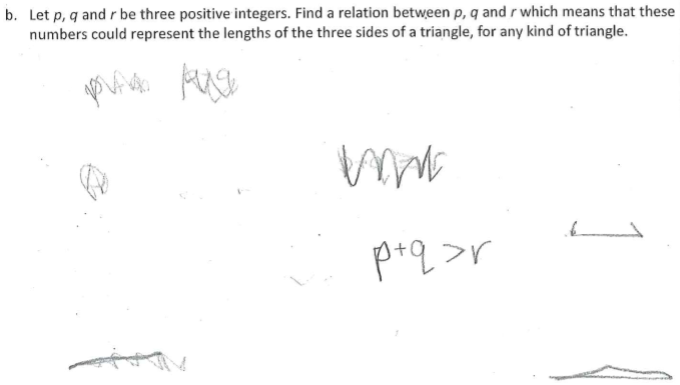 Sketches a case for which the corresponding values would not form the side lengths of a triangleInitially writes a relation using ≥ then changes this to > assuming r corresponds to the longest sideSketches a case corresponding to a 
collapsed triangle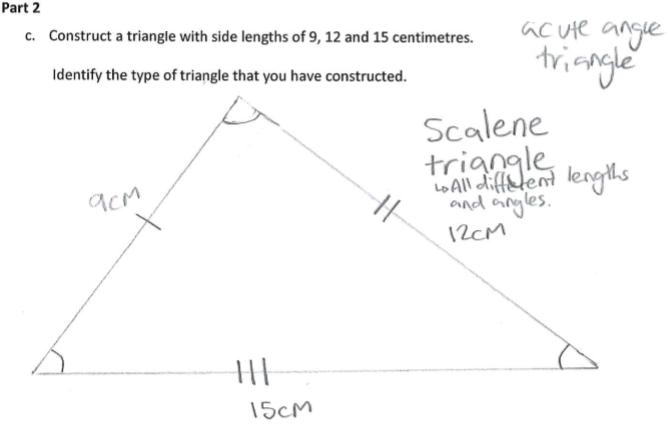 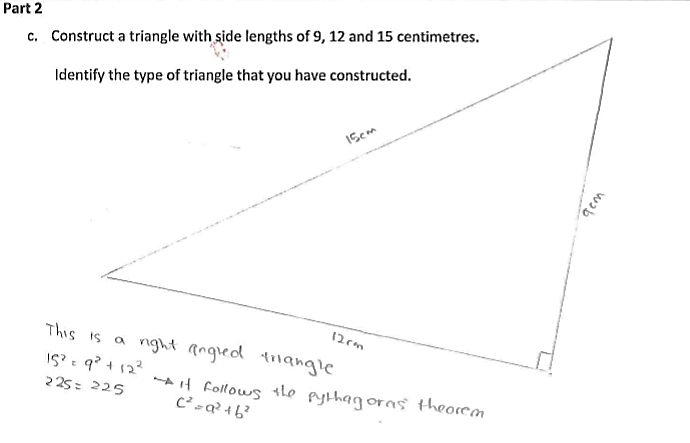 Identifies the triangle as scalene with acute angles Uses geometric conventions to indicate angles and sidesIdentifies a right-
angled triangleUses Pythagoras’s theorem to verify the triangle is right-angled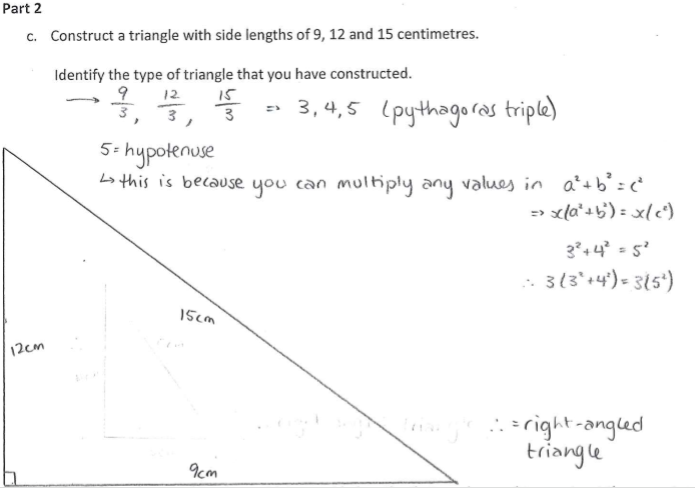 Identifies and verifies 
the triangle as a 
scaling of the 3, 4, 5 
Pythagorean triple Labels side lengths on reverse sides, including unitsIdentifies the 
triangle as a 
right-angled triangle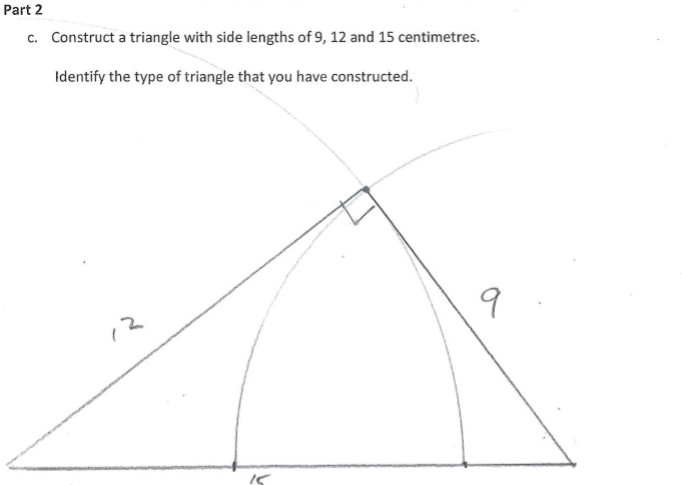 Uses a compass and ruler to construct a right-angled triangle with right angle at the apex and hypotenuse at the baseLabels side lengths with correct measurements 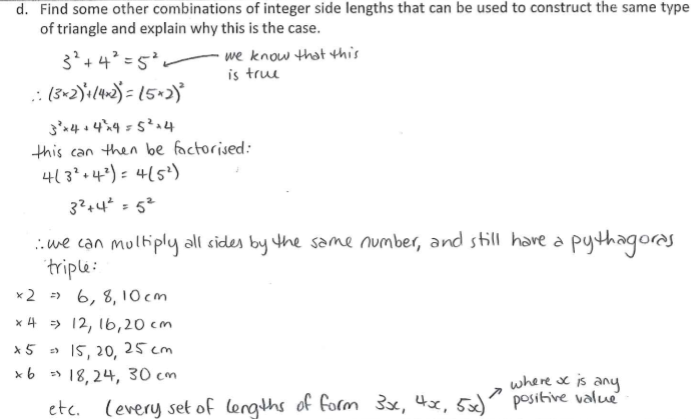 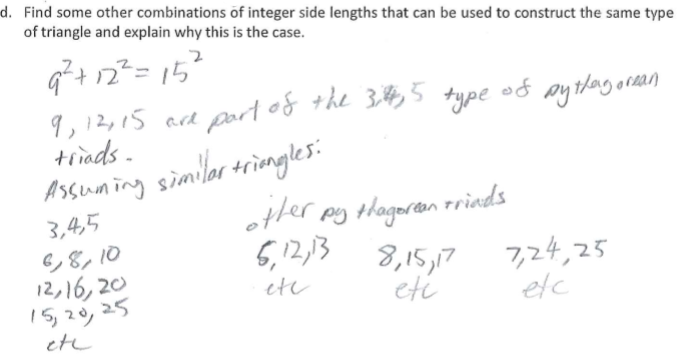 Uses a particular example to show the original relation is true with scalingLists a set of triangles based on scaling from a 3, 4, 5 triangle Provides a general formIdentifies a set of similar right-angled triangles based on scaling from a 3, 4, 5 triangleIdentifies other combinations (Pythagorean triads) that can similarly generate other related trianglesWhere to next for the teacher?When the task on which these annotated student work samples is based has been used as a classroom activity, there is opportunity to gather data on student achievement to help inform further teaching. An analysis of student responses, on an individual, group or whole class basis, can be used to develop and direct student learning with respect to the following content.For students needing to review underpinning knowledge and skills at Level 8Develop the conditions for congruence of triangles (VCMMG292)Establish properties of quadrilaterals using congruent triangles and angle properties, and solve related numerical problems using reasoning (VCMMG293)For students consolidating knowledge and skills at Level 9Apply trigonometry to solve right-angled triangle problems (VCMMG320)Use similarity to investigate the constancy of the sine, cosine and tangent ratios for a given angle in right-angled triangles (VCMMG319)For students moving on to new knowledge and skills at Level 10Solve right-angled triangle problems including those involving direction and angles of elevation and depression (VCMMG346)ResourcesNumeracy Learning Progressions, Victorian Curriculum and Assessment Authority (VCAA) –The Numeracy Learning Progressions amplify, extend and build on the numeracy skills in the Victorian Curriculum F–10: Mathematics and support the application of numeracy learning within other learning areas.FUSE, Victorian Department of Education and Training (DET) – The FUSE website provides access to digital resources that support the implementation of the Victorian Curriculum F–10, including an extensive range of activities and other resources for Primary Mathematics and Secondary Mathematics.Mathematics Curriculum Companion, Victorian Department of Education and Training (DET)Aligned Australian Curriculum Resources (Mathematics), Australian Curriculum, Assessment and Reporting Authority (ACARA)